ID: 139 EMeasurements and Energy Metering Electric Energy Generation and Provision Management in Israelניהול מערכת ייצור ואספקת אנרגיה בישראלIgor AronovichNoga, IsraelIgor.Aronovich@noga-iso.co.il  052-3996685Lecture shall be handling Electric energy generation and provision management at Israel as presented by Noga CEO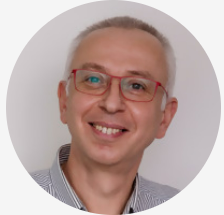 בוגר תואר שני בהנדסה (מסלול מנהל עסקים) ותואר שני בהנדסת אלקטרוניקה, מהנדס חשמל בעל רישיון חשמלאי מהנדס.בתפקידיו האחרונים שימש כסגן ליצרני חשמל פרטים וסחר בחשמל, יחידת ניהול המערכת – חברת החשמל.